WOMEN’S MASTERS LEAGUE MATCH CARD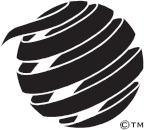 DATE       KICK OFF TIME VENUE  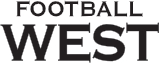 